Art and Design Curriculum Overview 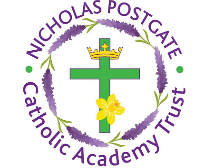 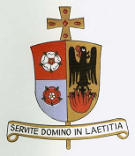 Year GroupTopic 1Topic 2Topic 3Topic 4Topic 5Topic 6EYFSSelf portraitS (using mirrors) EMM Hand/foot printing EMM Drawing around their bodies to decorate EMM BIRole play of life situations BIGroup murals BI EMMMessy play – dough, cornflour, clay etc BIDance sessions, sometimes using props BIMusic sessions to reflect feelings BIRole play e.g Optician, Dentist, Doctor, Hospital, Baby clinic BIMixing colours to represent different skin tones EMMClay hand prints EMMBody sounds and rhythms BISun and moon mobiles EMM BIGlitter stars EMM BIChalking on blackboard EMM BIPrinting with mechanical objects, e.g. wheels/cogs like the inside of a clock EMM BIWax resist pictures using candles EMM BIMake night and day sounds using musical instruments BIMake clock chimes using appropriate instruments BIMake paper plate clocks EMM BIStar stamps/stickers on black paper EMM BIListen to lullaby music to represent night time/busy music to represent day time BIMaking candles EMM BIBook making EMM BIGardening EMM BIChoosing correct tools for intended purpose EMM BIPrinting with fruit/veg EMM BIFunny fruit faces EMM BIRestaurant role-play (indoors) BIFarmer’s market/shop role-play-outside BIRole play areas - deep sea/pirate ship/beach/seaside shop/island/arctic BISand pictures EMM BIDressing up BIStories BISongs and Rhymes BIWave patterns in variety of media EMM BISea music BIColour mixing EMM BIHand printing sea creatures - overlap both hands to create octopus or crab EMM BIMake rainbow fish EMM BIMake bubble pictures EMM BIMalleable materials and mark making EMM BISmall world role play - e.g. pirate ship BIExploring texture-Shells, stones, coral, seaweed EMM BIRole play areas - deep sea/pirate ship/beach/seaside shop/island/arctic BISand pictures EMM BIDressing up BIStories BISongs and Rhymes BIWave patterns in variety of media EMM BISea music BIColour mixing EMM BIHand printing sea creatures - overlap both hands to create octopus or crab EMM BIMake rainbow fish EMM BIMake bubble pictures EMM BIMalleable materials and mark making EMM BISmall world role play - e.g. pirate ship BIExploring texture-Shells, stones, coral, seaweed EMM BIMaking music for superheroes to move to: fly, battle, disappear etc.. BIDesigning and making superhero hideout. EMM BIDesigning and making:Capes. Masks, outfits, superhero vehicle. EMM BICreate superhero short films/stories. BI1Union Jack flags- TC 4Sketching famous London buildings- D 1,2,3Piet Mondrian artist week – P 1,2,3,4,5,  D 1, 3Great fire of London pictures using chalks, paints, pastels, ICT, mixed media – TC – 3,4, P 1,2,4,5,6Rag rugs – TC 1Weaving – TC 1,2Finger knitting – TC 1Victorian printing, simple William Morris – Pr 1,2,4. Poppy printing – Pr 1,2,4.Dinosaur skeletons -  TC 4, P 1, D 1,3Dinosaur silhouette paintings – P 1,2,4,5.Dinosaur handprint paintings – P 2,4,5.Volcano pictures – TC 4, 3DF 2,3,4. Clay leaves – 3DF – 1,2,4.Tree rubbings – P 3,4.Leaf sketches – D 1,2,3.Leaf prints – P 1,2,3,4.Use natural materials to build a shelter – 3DF 3. Clay leaves – 3DF – 1,2,4.Tree rubbings – P 3,4.Leaf sketches – D 1,2,3.Leaf prints – P 1,2,3,4.Use natural materials to build a shelter – 3DF 3. Drawings/paintings of Olympic rings  - D 1,2,3, P 1,2,3,4,5.Olympic athlete silhouette pictures using colouring pencils and black card – D 1,2,3. Olympic torch art work – TC 2,2,3,4.2George Seurat Paintings – Explore and develop their ideasE2  ED1D1, D2,D3,D4P4Poppy Fields PaintingsE2  ED1D1,2,3,4P1,4Use ICT Program to create picture of Poppies BS2Drawings of Gunnergate HallCollage T2Aboriginal Drawings (Art and Design)Textiles/Collage of Endeavour Timeline of Captain Cook using felt – Artist to visitT1,2,3Design and make a fish using felt.DP1,2,3,4,5Wt1,2,3,4,5,7EP1,2,3Printing patterns using shellsP1,2,3Design and make a fish using felt.DP1,2,3,4,5Wt1,2,3,4,5,7EP1,2,3Printing patterns using shellsP1,2,3Painting – Mixing colours to make shades and tones3Art: ExpD 1; EvaD 2; D1-5; P 1-4 Cave paintingsArt: ExpD 1; EvaD 2; D1-5; P 1-4StonehengeArt: ExpD: 1-3; EvaD 1-3; 3D 1-5; BoS 1; Art: ExpD 1-3; EvaD 1-3; BoS 2; Image manipulationArt: ExpD 1-3; EvaD 1-3; P1-4; BoS 1-3LandscapesArt: ExpD 1-3; EvaD 1-3; D 1-5Food DrawingArt: ExpD 1-3; EvaD 1-3; Pr 1-3Greek art and design, patterns, vases, printingArt: ExpD 1-3; EvaD 1-3; Pr 1-3Greek art and design, patterns, vases, printing4EDI 1-3Drawing/sculpture/ mosaic/jewellery /Roman coins with clayLandscape photographyEDI 1-3, ED 1-2, DR 1,2,4,5PA, 1-5, TWater colour long boatsMaking shieldsViking runes on clayEDI 1-3, EDW 1-2, D 1-5 P 1-5, PR 1-3, 3D 1-4, B 1-3Observational Drawings fish and shells3d sea creatures – clay / paper mache Water colours, Batik / polystyrene printing seascapeEDI 1-3, EDW 1-2, D 1-5 P 1-5, PR 1-3, 3D 1-4, B 1-3Observational Drawings fish and shells3d sea creatures – clay / paper mache Water colours, Batik / polystyrene printing seascapeStudy a famous artist / art period linked to a specific country.5EDI 1, 3 EDW 2, D 1-4, Pa 1, Pr 1, 2, 4,  TC 4Art week – famous artists Van Gogh, Drawing arterfacts, hieroglyphic amulets, pharaoh heads, EDI 1-3, EDW 1-2, D1-4, Pa 1-3, PR 1, TC 4-5, 3D 1-3Block printingPhases of the moonBatik using wax resist for solar systemPainting Design an alien life formEDI 1-2  EDW 1-2,  D1-4, Pa 1 & 3, 3D 1-3Portraits of Tudor kings and queens, Tudor fashions, sketches of Tudor architecture, illuminated letters, Tudor shields (3d), Tudor Roses (3d)EDD 1-2, EDW 1-2, D1-4, Pa1, 3, PR 1, 2, 4, 5   TC 1-2BoS 1-3Rangoli Patterns / Henna Tattoo designsBlock / silk printing Indian elephants, mehndi patterns, mandalasTaj MahalEDD 1-2, EDW 1-2, D1-4, Pa1, 3, PR 1, 2, 4, 5   TC 1-2BoS 1-3Rangoli Patterns / Henna Tattoo designsBlock / silk printing Indian elephants, mehndi patterns, mandalasTaj Mahal6ExED1-3, EvD1-2, D1-4, PA1-5.Pattern/expression: Design and embellish Day of the Dead skulls. Drawing/Painting (portraits and mural/collage) - Frida Kahlo (tints/tone/shade and Collage Diego Rivera (texture/colour)People: Great Artists Frida Kahlo/Diego RiveraExED1-3, EvD1-2, D1-4, Pr1-5, BoS1-3, Tc1-3.Printing/collage/textiles (decoupage/wallpaper/fabric) – William Morris/Christopher Dresser (local study)Photography/ICT – (silhouettes/Victorian tradition) -  Louis DaguerrePeople: Great Artists/Designer: William Morris/Louis DaguerreArchitect: George Gordon Hoskins. Elisabeth Scott ExED1-3, EvD1-2, D1-4, 3D1-3, D1-43D (sculpture & painting) Bas Relief (Developing techniques -low-relief/slabs/coils/string) – MichelangeloDrawing (animal study) Gary HodgesPeople: Great Artists: Michelangelo/HodgesExED1-3, EvD1-2, D1-4, pa1-5, BoS1-3 Photography & Colour Connotations/Pop Art/mixed media) – Andy WarholPainting – (Propaganda posters) - William Orpen and Hans SchweitzerDrawing (Local study) – L. S. LoweryPeople: Great Artists Warhol/Orpen/Scweitzer/LoweryArchitect: Max LockExED1-3, EvD1-2, D1-4, pa1-5, BoS1-3 Photography & Colour Connotations/Pop Art/mixed media) – Andy WarholPainting – (Propaganda posters) - William Orpen and Hans SchweitzerDrawing (Local study) – L. S. LoweryPeople: Great Artists Warhol/Orpen/Scweitzer/LoweryArchitect: Max LockPeople: Local sports heroes